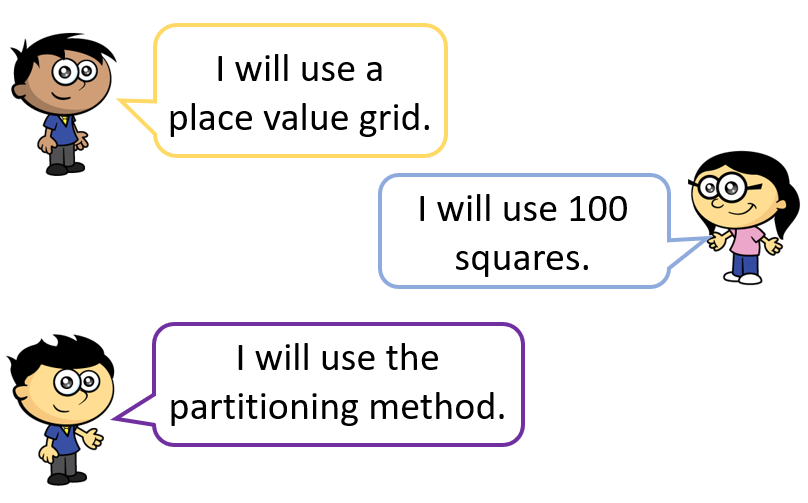 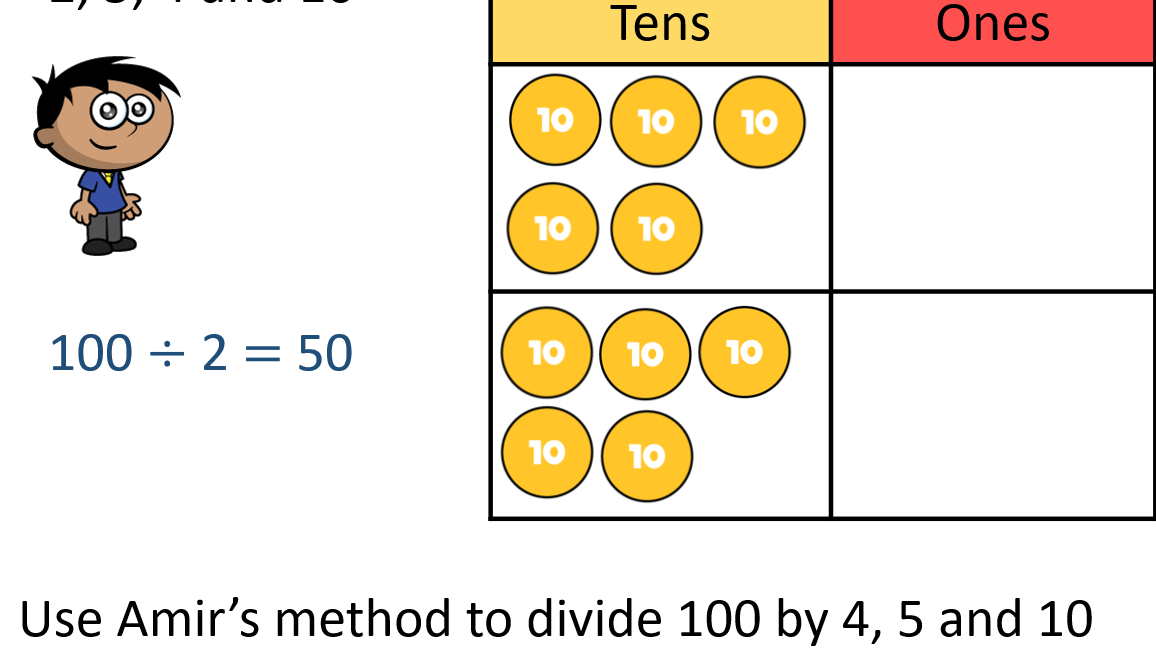 Working out: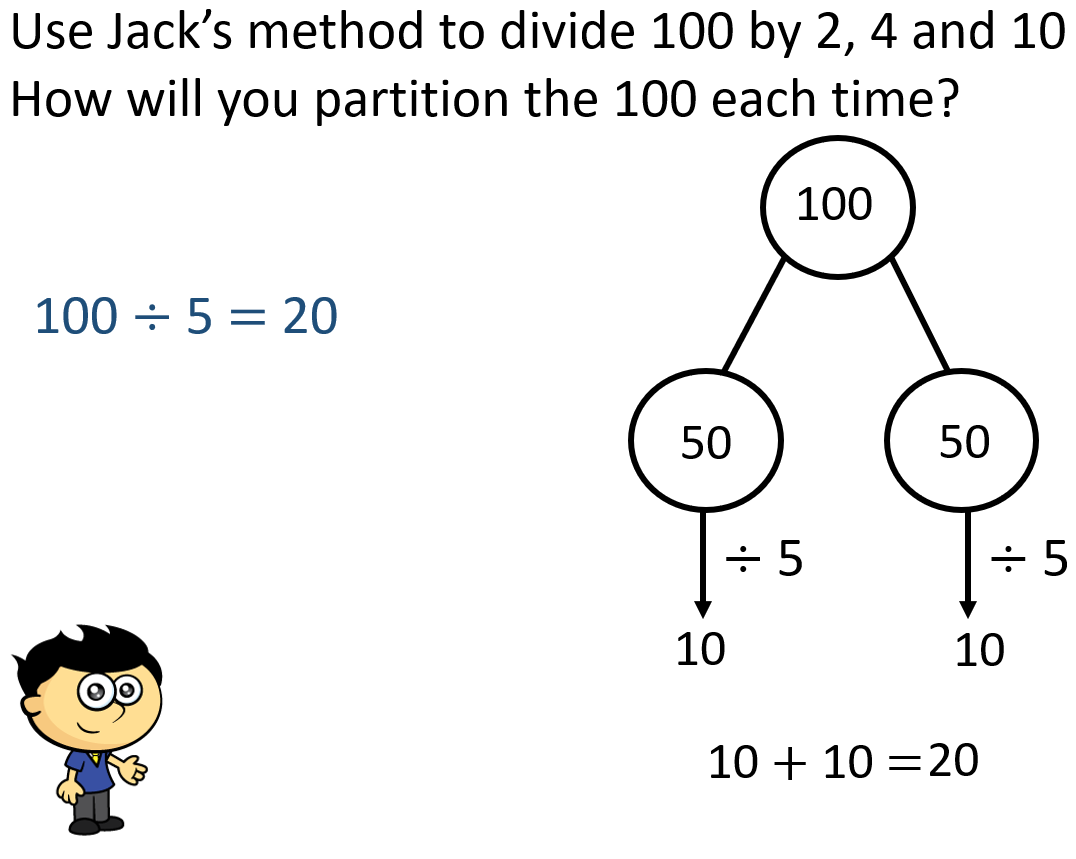 Working out: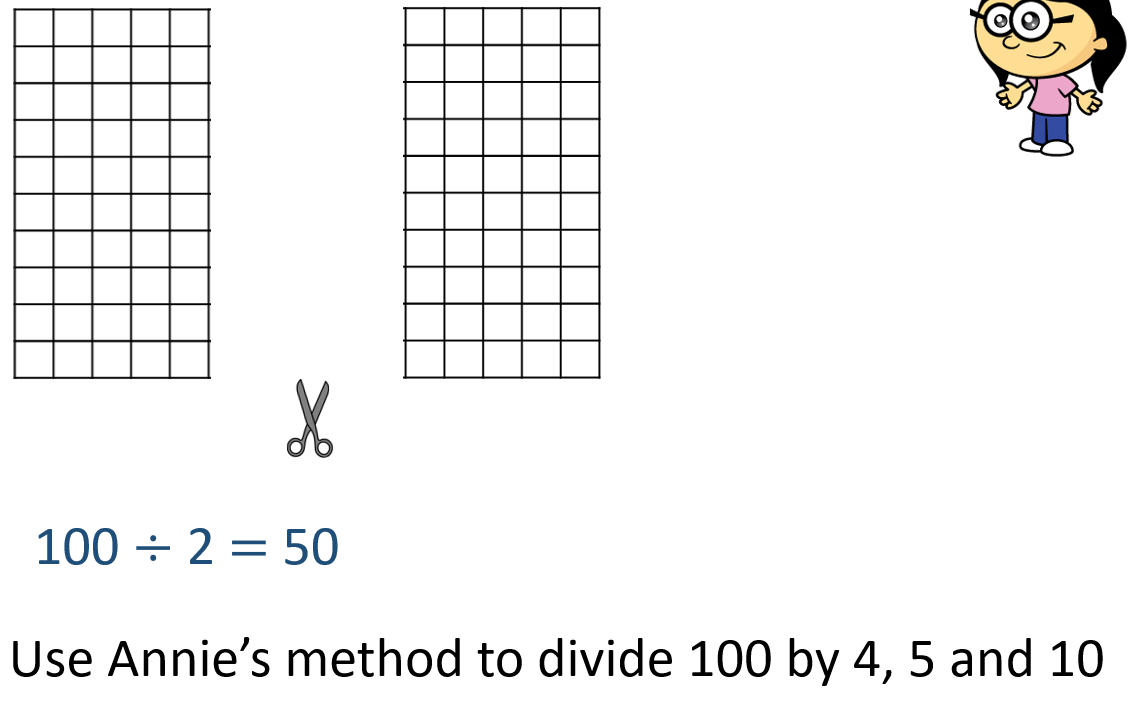 Working out:Spicy challenge!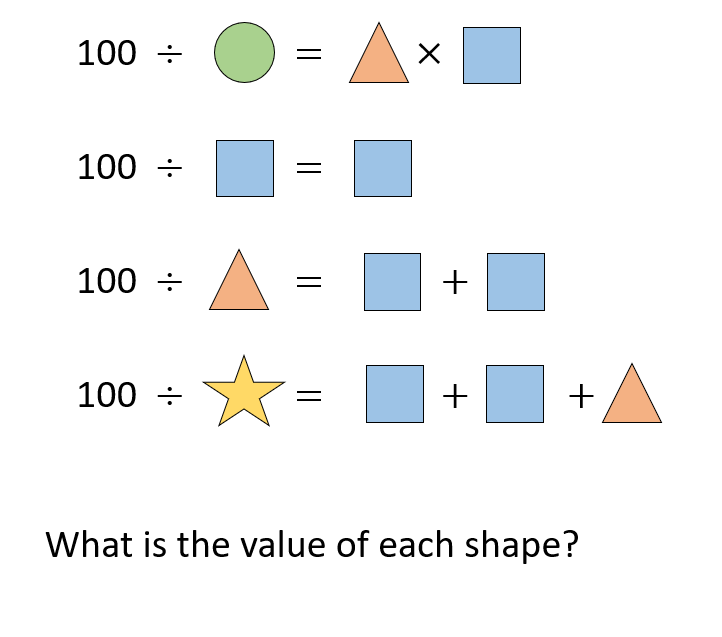 